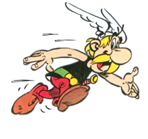 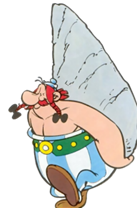  Which expressions are used to describe how the villagers get along with each other?What is the name of Vitalstatistix’s nephew?Why has he been sent to the village?What is the bird’s name?What kind of music doesn’t the nephew like?What does the Viking leader’s wife want from the next trip?Who is not allowed on Viking raids?What is a pacifist?Who is Abba ?When is Doublehélix coming back?  At the Viking party, who is the toast offered to?Does this film have hidden messages?How do the producers portray the following?